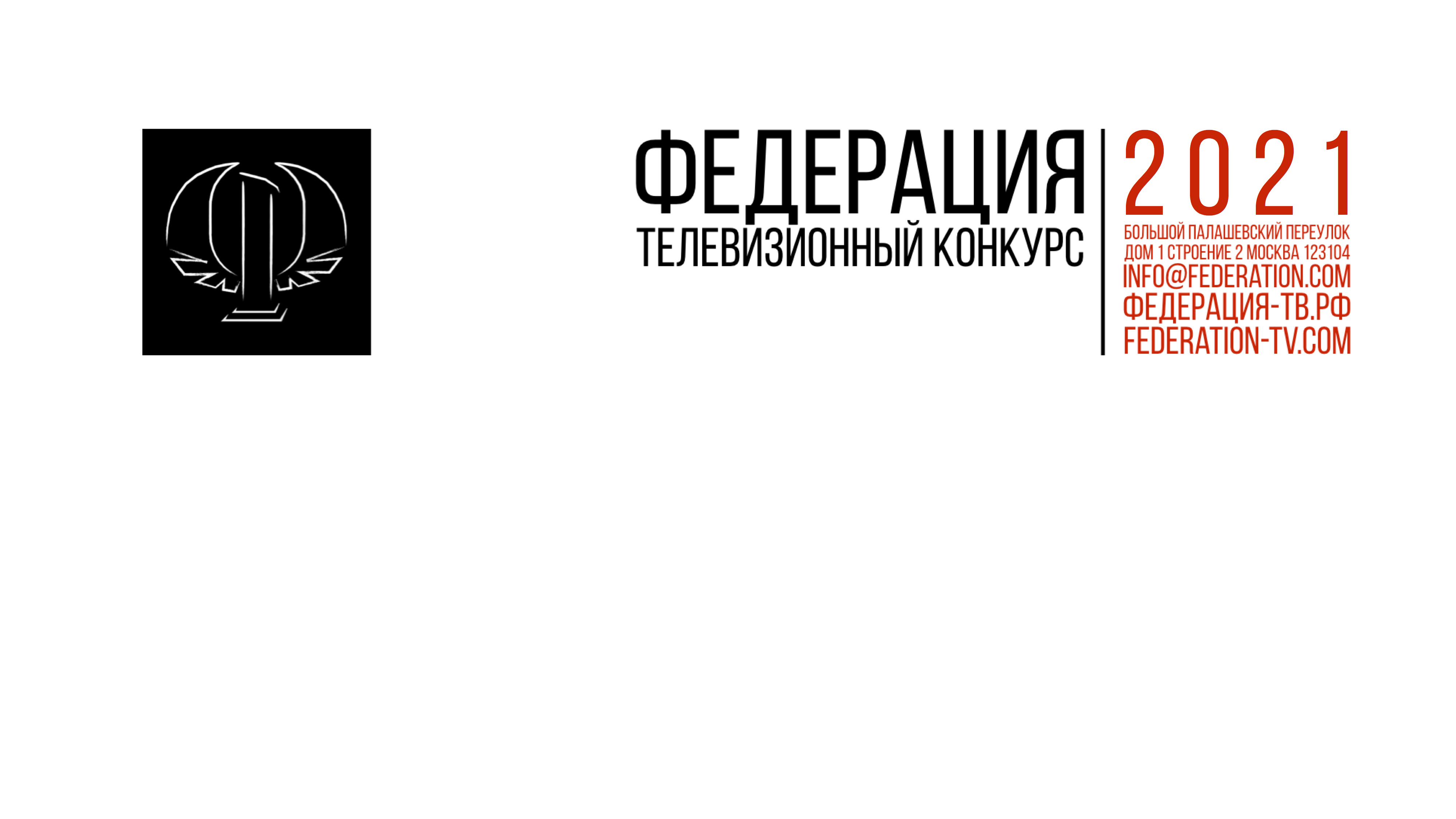  ПРОИЗВОДИТЕЛЬНастоящим подтверждаем передачу прав на:изготовление и хранение ограниченного числа копий Конкурсной работы для целей и задач Конкурса;на использование предоставленного им материала в любых целях, соответствующих целям и задачам Конкурса, включая право на обнародование, хранение, изготовление необходимого числа копий,  публичный показ, доведение Конкурсной работы и/или ее фрагментов организатором Конкурса или иным уполномоченным лицом до всеобщего сведения в сети Интернет в рамках Конкурса, а также сообщение конкурсной работы и/или ее фрагментов в эфир, по кабелю без ограничений по территории в течение двух календарных лет с момента завершения очередного этапа Конкурса,  в период с 1 марта 2022 года по 30 апреля  2024 года.Правильность указанных в настоящей заявке сведений подтверждаю:Руководитель организации  _________________             ___________________      подпись                               расшифровка подписиМ.П.                                                                                       « ____ » ____________ 2021г.НАЗВАНИЕ РАБОТЫССЫЛКА НА YOUTUBEХРОНОМЕТРАЖ     ЧАС/МИН/СЕКАННОТАЦИЯ	                         КРАТКОЕ СОДЕРЖАНИЕ РАБОТЫ /НЕ БОЛЕЕ 500 ЗНАКОВ/АННОТАЦИЯ	                         КРАТКОЕ СОДЕРЖАНИЕ РАБОТЫ /НЕ БОЛЕЕ 500 ЗНАКОВ/СВЕДЕНИЯ ОБ ЭФИРЕ                  /ДЛЯ РАБОТ, ВЫШЕДШИХ В ЭФИР/НАЗВАНИЕ КАНАЛА                                                       ДАТА ПЕРВОГО ПОКАЗАСВЕДЕНИЯ ОБ ЭФИРЕ                  /ДЛЯ РАБОТ, ВЫШЕДШИХ В ЭФИР/НАЗВАНИЕ КАНАЛА                                                       ДАТА ПЕРВОГО ПОКАЗАГОРОДЮРИДИЧЕСКОЕ НАЗВАНИЕЭФИРНОЕ НАЗВАНИЕ КАНАЛАТЕЛЕФОНE-MAILДОЛЖНОСТЬ И ФИО РУКОВОДИТЕЛЯКОНКУРСНАЯ ПРОГРАММАКОНКУРСНАЯ ПРОГРАММАКОНКУРСНАЯ ПРОГРАММАНОМИНАЦИЯОТМЕТЬТЕ ВЫБРАННУЮ НОМИНАЦИЮ.МЫНоминация для телевизионных проектов о сохранении и развитии этнокультурного наследия (о коренном населении региона, его образе жизни, традициях и обычаях, языке;о ремесленных и художественных  промыслах, традиционном производстве  региона;о людях, бережно сохраняющих и развивающих обычаи и традиции родного региона, прославивших свою малую родину в прошлом и  настоящем);о людях - известных и самых обычных, которые живут в этом месте сейчас или жили раньше;о местах или событиях, оставивших в истории города/села/деревни  свой следРЕГИОНАЛЬНЫЙ БРЕНДНоминация для телевизионных проектов о создании устойчивого бренда территории как основы социально-экономического развития. Рассматриваются работы о создании производств, открытиях, художественных достижениях, о людях и их творениях, создающих образ региона и его привлекательностьСДЕЛАНО В РОССИИНоминация для телевизионных проектов о развитии импортозамещающих и инновационных производств в регионах страны; для телевизионных проектов, посвященных проблемам российского предпринимательства в период пандемии COVID 19БОЛЬШАЯ СТРАНА - УЗНАЙ БОЛЬШЕ!Номинация для телевизионных проектов, рассказывающих о развитии и уникальных возможностях внутреннего туризма, о создании  туристических брендов в регионах РФСОБЫТИЕ ГОДА. 2021 – ГОД НАУКИ И ТЕХНОЛОГИЙНоминация для телевизионных проектов, посвященных:российским научным открытиям и исследованиям, в том числе и связанным с пандемией COVID-19привлечению талантливой молодежи в сферу науки и технологийсозданию новых  научных центров и новых технологийинициативам бизнеса в области науки и технологийразвитию науки в области космических исследований и полетов, в том числе пилотируемой космонавтики (к  60-летию со дня полёта Ю. А. Гагарина в космос)РЕКВИЗИТЫ ПЛАТЕЛЬЩИКА            РЕКВИЗИТЫ ПЛАТЕЛЬЩИКА            ЮРИДИЧЕСКИЙ АДРЕС /ВКЛЮЧАЯ ОГРН, ИНН, КПП/ПОЧТОВЫЙ АДРЕСТЕЛ/ФАКСE-MAILБАНКОВСКИЕ РЕКВИЗИТЫОПЛАТА        ДАТА              № ПЛАТЕЖНОГО ДОКУМЕНТА         ОПЛАТА        ДАТА              № ПЛАТЕЖНОГО ДОКУМЕНТА         КОНТАКТНОЕ ЛИЦО  КОНТАКТНОЕ ЛИЦО  ДОЛЖНОСТЬ / ФИОТЕЛЕФОН/МОБ. ТЕЛЕФОНE-MAIL